Customer Service Representative
Client Service Support  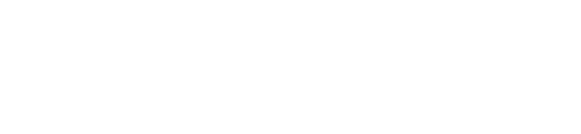 Our purpose Manaaki tangata, Manaaki whānauWe help New Zealanders to be safe, strong and independentOur purpose Manaaki tangata, Manaaki whānauWe help New Zealanders to be safe, strong and independentOur commitment to MāoriAs a Te Tiriti o Waitangi partner to we are committed to supporting and enabling Māori, 
whānau, hapū, Iwi and communities to realise their own potential and aspirations.Our commitment to MāoriAs a Te Tiriti o Waitangi partner to we are committed to supporting and enabling Māori, 
whānau, hapū, Iwi and communities to realise their own potential and aspirations.The outcomes we want to achieveThe outcomes we want to achieveWe carry out a broad range of responsibilities and functions includingWe carry out a broad range of responsibilities and functions includingOur strategic directionOur strategic direction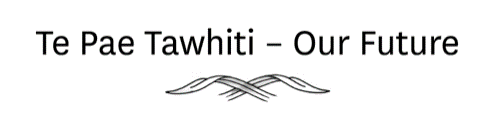 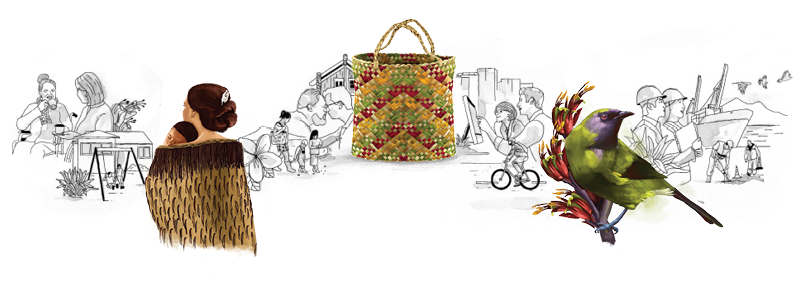 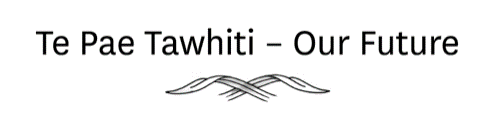 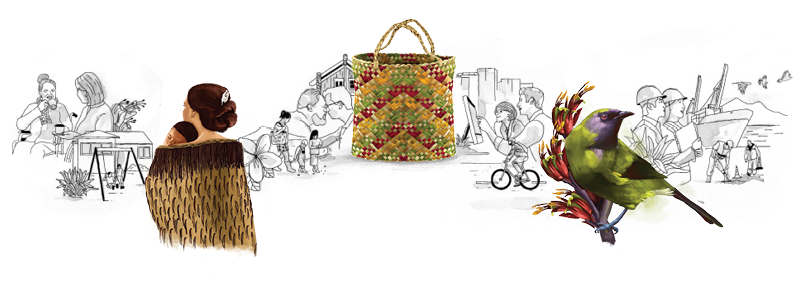 He Whakataukī*He Whakataukī*Position detailOverview of positionThe Customer Service Representative provides an accessible, comprehensive service for Ministry of Social Development enquiries, delivering a high standard of service excellence and quality interactions. Customer Service Representatives assist clients byresponding to requests for informationlistening and providing all the financial and other support needed by the clientprocessing, updating and managing client informationmaking outbound contact where required on specific topics or campaignsproviding support to assist with wider MSD services as requiredA Customer Service Representative establishes each client’s needs in a timely and efficient manner and is required to have a wide range of knowledge about Ministry of Social Development products.LocationContact CentresReports to	Service Manager Contact Centre ServicesKey responsibilitiesKnowledge Maintains up to date knowledge of MSD’s products and services, local labour markets, contracted providers and wider social services to ensure they can provide all the assistance available for clientsInteraction and communication with clients Culturally aware, and uses an open, courteous and empathetic manner in all interactions to build trust and rapport with clients and ensure they are listened to and understood.  Shows Manāakitanga: welcomes and makes clients feel at ease to facilitate open engagement and demonstrate Service Delivery’s desired client cultureAssessing needs Listens empathetically and gathers information from clients using open ended questions and active listening skills to understand their unique needs and assess which products and/or services would be the most appropriateProvide financial assistanceProvides accurate advice and assistance to resolve the client's immediate needs Provide all the help available within MSD operational policy to ensure clients receive appropriate financial assistance for their needsMakes good decisions, taking into account each client’s situation and the potential impacts of decisions made, to ensure the client/client and their family are supportedReferral to specialist services Connects clients to internal and external providers of specialist services using MSD's formal referral process to help clients with specific needs achieve their potential outcomesPromoting self-serviceEncourages the use of self-services for clients to improve their ability to access our services InfluencingWorks with clients to influence them to take up employment, training or other opportunities where appropriate, in order to help each client to maximise their potentialProactive Transitional SupportProactively provide clients who have recently stopped receiving financial assistance from MSD with continued advice and access to MSD’s resources to support sustained independence Maintain up-to-date records and client privacyMaintain complete, concise and up-to-date client record information to inform effective decision making that supports the client and ensures a consistent client experience across MSD's delivery channels. Ensures client information is stored securely and only disclosed to those with appropriate authority, to protect client privacy at all times. Embedding Te Ao Māori EmployeeEmbedding Te Ao Māori (te reo Māori, tikanga, kawa, Te Tiriti o Waitangi) into the status quo of MSD. Building more experience, knowledge, skills and capabilities to confidently engage with whānau, hapū and iwi.Health, Safety and SecurityEmployeeUnderstand and implement your Health, Safety and Security (HSS) accountabilities as outlined in the HSS Accountability FrameworkEnsure you understand, follow and implement all Health, Safety and Security and wellbeing policies and proceduresEmergency Management and Business ContinuityEmployeeRemain familiar with the relevant provisions of the Emergency Management and Business Continuity Plans that impact your business group/team.Participate in periodic training, reviews and tests of the established Business Continuity Plans and operating procedures.Know-howSound knowledge of relevant legislation/regulations/policies and how it appliesTakes accountability for quality and accuracy A good level of computer literacy and keyboard skills A good level of numeracy and literacy skills Able to analyse information and solve problems Proficient in using IT and Business applications AttributesStrong self-management skillsA high standard of personal presentation Ability to adapt to a busy and changing environmentAble to demonstrate an ability to provide good customer service Excellence in customer service and people relationship skillsExcellent verbal communication style and active listening skillsEffective interpersonal and team skillsKey Relationships InternalStaff and managers in Contact Centre Services and other Service Delivery officesStaff and managers from other MSD unitsExternal Clients and customers of MSDOther agenciesEmployers and other providersThe general publicOther DelegationsFinancial – NoHuman Resources - NoPeople - NoSecurity clearance - NoChildren’s worker - NoLimited adhoc travel may be requiredMay require after hours work